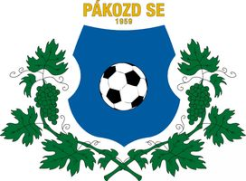 MEGHÍVÓA Pákozdi Sportegyesület közgyűlésére.A közgyűlés helye: Kossuth Lajos Művelődési HázA közgyűlés időpontja: 2017. március 17. 18:00Napirendi pontok:Levezető elnök megválasztásaJegyzőkönyvvezető, és jegyzőkönyv hitelesítő megválasztásae.a.: 	levezető elnökAlapszabály ismertetése, elfogadásae.a: 	Mészölyné Lencsés ZsuzsannaA 2016. évi pénzügyi beszámoló ismertetése és elfogadásaea: 	Mészölyné Lencsés ZsuzsannaAz egyesület jelenlegi helyzetének az ismertetése, javaslattételea: 	Belegrai Péter Andorka Péter      	Mészölyné Lencsés ZsuzsannaHozzászólások, bejelentésekFigyelemfelhívás:A közgyűlés határozatképes, ha azon az egyesületi tagok 50%-a + 1 fő jelen van (illetőleg szabályszerű meghatalmazással képviselve van).Ha a közgyűlés nem lesz határozatképes, a megismételt közgyűlés ugyanazon a helyen, ugyanazon a napon, változatlan napirendi pontokkal 18:30 órakor kerül megtartásra.A megismételt közgyűlés a megjelent egyesületi tagok számára tekintet nélkül határozatképes és nincs jogi akadálya annak, hogy a jelen meghívóban feltüntetett napirendi pontokban döntést hozzon.Pákozd, 2017. március 01.						Tisztelettel:								  Belegrai Péter									         megválasztott elnök						